FORM 37C: 2ND, 3RD AND 4TH YEAR PLACEMENTS PRACTICE EDUCATOR FEEDBACKNB:  Please be advised that the information provided on this form is for evaluation purposes only and personal details will not be used when providing feedback.PREPARATION1.	Do you feel satisfied that the University prepared the student adequately for this placement?Yes		No	Are you satisfied with the student’s correspondence prior to the placement?Yes		No	Are you satisfied with the University’s correspondence prior to placement?Yes		No	Did you find the Practice Educator’s Handbook helpful?KNOWLEDGE, SKILLS & ATTITUDESPlease comment on student’s knowledge, skills and attitude relative to stage of training.DOCUMENTATIONPlease comment on University’s paperwork used for placement and provide any suggestions (i.e. method of application, content, presentation or format).PRACTICE EDUCATION PHONE CALLDid you find the phone call OR Visit from the University Practice Education Co-ordinator, lecturer or Practice Education facilitator helpful?Yes		No	SUPPORTDo you feel the level of support provided by the University is adequate?Yes		No	PRACTICE EDUCATORS WORKSHOPSHave you attended an NUI Galway Practice Educators Workshop?Yes		No	If no, please indicate if you or members of your team would be interested in attending future workshops.SUMMARY & RECOMMENDATIONSPlease suggest any further recommendations you may have.Many thanks for taking the time to complete this questionnaire.Practice Education Co-ordinatorÁras Moyola NUI GalwayPlease note this may be sent via survey monkey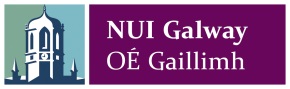 Discipline of Occupational Therapy, NUI GalwayPractice Educators Name:Student Name(s):Dates of Placement:Placement Level:Comments:  Comments:  Comments:  Comments:  Comments:  Learning Contract:  Supervision Forms:  Half-way / Final Report:  Comments:  Comments:  Names:  Further Recommendations:  